Gezocht: procesleider Psychosociale Hulpverlening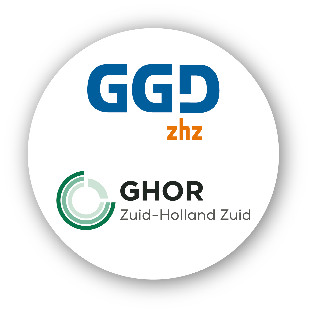 (neventaak voor 1 à 2 uren per maand + bereikbaarheidsdiensten) Psychosociale hulpverlening (PSH) is één van de processen uit de Wet Publieke gezondheid, welke de GGD uitvoert. De andere processen zijn Medische Milieukunde, Gezondheidsonderzoek na Rampen, Infectieziektenbestrijding en crisiscommunicatie. Elk proces heeft vier procesleiders. Psychosociale hulpverleningHet doel van PSH is het managen van (psycho)sociaal maatschappelijke effecten naar aanleiding van incidenten, calamiteiten of rampen, door:Het afstemmen en coördineren van de benodigde inzet van de partners en partijen in de psychosociale hulpverlening;De advisering aan gemeenten en betrokken partijen over aspecten die vanuit het perspectief van psychosociaal welbevinden en daarmee de gezondheid van betrokkenen van belang zijn.Dit laatste zijn kleinschalige incidenten, zoals bijv. een zedenzaak die mogelijk tot maatschappelijke onrust leidt en deze komen enkele keren per jaar voor. De gemeente treedt dan op als voorzitter van een team, waarin de procesleider PSH gevraagd kan worden mee te denken. Deze kan daarvoor de achterban binnen de GGD raadplegen.Grootschalige incidenten waarvoor een PSH-proces nodig is (bijvoorbeeld een busongeluk met schoolkinderen in onze regio) komen zelden voor, maar de dienst moet hier wel op voorbereid zijn. De procesleider adviseert de GGDGHOR Crisisorganisatie en coördineert de inzet. De uitvoering van de hulp wordt doorgaans door Slachtofferhulp Nederland gedaan. PiketdienstDe procesleiders hebben om de vier weken een week (24/7) bereikbaarheidsdienst en krijgen daarvoor een piketvergoeding en extra verlofuren. Naast de beschikbaarheid voor het piket is er ook tijd voor opleiding, training en oefening. Dit bedraagt ongeveer 10 uur per jaar en vindt plaats binnen werktijd. We zoeken collega’s dieVaardig zijn in het geven van adviesSituationeel leiding kunnen geven (aan het proces)Binnen 45 minuten in Dordrecht kunnen zijn (en het reguliere werk even kunnen ‘laten vallen’)Toestemming hebben van de leidinggevende om deze taak op te pakkenKerntaken en verantwoordelijkhedenVerantwoordelijk voor de inhoudelijke uitvoering proces PSHInschatting maken over omvang crisis, benodigd personeel, middelen en knelpunten en communicatieboodschap m.b.t. PSHAfstemmen met processen binnen het GGDGHOR ZHZ crisisteamAfstemming proces met andere partijenInformatie en vragen?Ben je geïnteresseerd in deze functie of heb je vragen, neem dan contact op met Wim Gijzen; 06 - 5324 1231 wjm.gijzen@ggdzhz.nl